СОВЕТ ДЕПУТАТОВ муниципального образования Чёрноотрожский сельсовет Саракташского района оренбургской областитретий созывР Е Ш Е Н И Е двадцать седьмого  заседания Совета депутатов Чёрноотрожского сельсовета третьего созыва02.11.2018                                  с. Черный Отрог                                          № 176Сообщение депутата от избирательного округа № 1 Анисимова А.А. о работе в избирательном округеВыслушав информацию А.А. Анисимова, депутата Совета депутатов Чёрноотрожского сельсовета Саракташского района Оренбургской области от избирательного округа №1 о работе в избирательном округеСовет депутатов Чёрноотрожского  сельсоветаР Е Ш И Л :1. Принять к сведению информацию А.А. Анисимова, депутата Совета депутатов Чёрноотрожского сельсовета Саракташского района Оренбургской области от избирательного округа №1, о работе в избирательном округе.2. Настоящее решение вступает в силу со дня его подписания и подлежит размещению на официальном сайте администрации муниципального образования Чёрноотрожский сельсовет Саракташского района Оренбургской области в сети «Интернет». 3. Контроль за исполнением настоящего решения возложить на постоянную комиссию Совета депутатов сельсовета по мандатным вопросам, вопросам местного самоуправления, законности, правопорядка, работе с общественными и религиозными объединениями, национальным вопросам и делам военнослужащих (Базаров П.Н.).Председатель Совета депутатов,Глава муниципального образования                                           З.Ш. ГабзалиловРазослано: депутатам, прокуратуре района, постоянной комиссии, официальный сайт администарции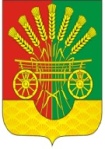 